2024届广西医药类高校毕业生就业双选会（南宁专场）参会须知一、双选会时间和地点时间：2023年11月12日 9:00—15:00地点：广西医科大学南宁-校本部露天运动场二、学生参会预报名方式1.预报名时间：11月08日12:00至11月10日23:59。2.请扫描下方二维码进行参会预报名，预报名成功后双选会当天刷身份证入场。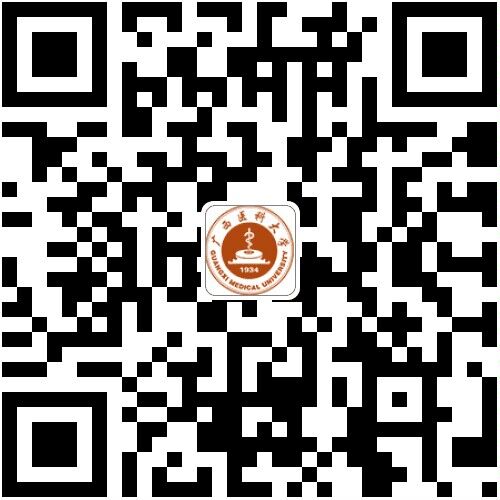 3.为了保证大家快速入场,请大家务必提前预报名，否则参会当天需现场录入信息后方可入场。三、注意事项1.广西医科大学2024届毕业生的账号为学号，密码为身份证后六位，扫码后直接登录报名即可。2.非广西医科大学2024届毕业生，需注册后报名预约。3.参会当天请大家携带求职简历。感谢各位同学的支持和配合，祝大家找到理想的工作。广西医科大学          2023年11月07日